Publicado en Pamplona el 08/06/2017 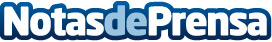 Organizan un campamento muy especial para este verano en NavarraDistribuidos en tres tandas entre los días 25 de junio y 16 de julio en Navarra, y coincidiendo con los Sanfermines, los menores de entre 9 a 15 años pasarán una semana completa en el albergue de Beire aprendiendo coreografías que pondrán en práctica en una exhibición final con las familiasDatos de contacto:Ricardo BarquínAgencia de comunicación digital Comunikaze652778185Nota de prensa publicada en: https://www.notasdeprensa.es/organizan-un-campamento-muy-especial-para-este Categorias: País Vasco Navarra Entretenimiento Ocio para niños http://www.notasdeprensa.es